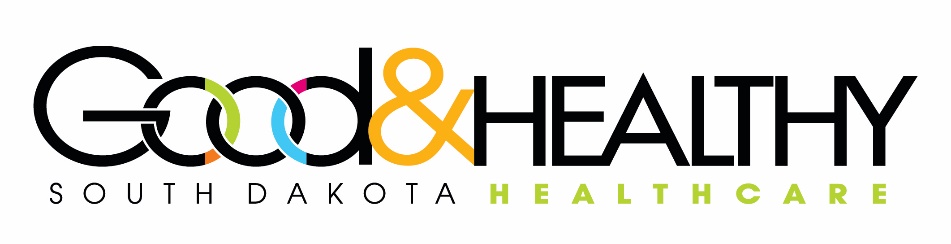 Human Papillomavirus Vaccination Model PolicyRationaleHuman papillomavirus (HPV) vaccine protects against cancers caused by human papillomavirus infection. HPV is a very common virus that can cause cancer later in life. Nearly 42 million people are currently infected with HPV in the United States. About 13 million people, including teens, become infected with HPV each year. Every year in the United States, nearly 36,500 people are estimated to be affected by a cancer caused by HPV infection. While there is screening for cervical cancer that can detect cancer early, there is no recommended screening for the other cancers caused by HPV infection, like cancers of the back of the throat, anus, penis, vagina, or vulva.1HPV vaccination provides safe, effective, and lasting protection against the HPV infections that most commonly cause cancer. The vaccine is recommended for both male and female adolescents at ages 11-12 years and can be given starting at age 9 years. It protects against nine HPV types (6, 11, 16, 18, 31, 33, 45, 52, and 58). HPV vaccination can prevent more than 90% of cancers caused by HPV from ever developing. Since HPV vaccination was first recommended in 2006, infections with HPV types that cause most HPV cancers and genital warts have dropped 88% among teen girls and 81% among young adult women.1Approximately 6.9% percent of all cancers diagnosed in South Dakota from 2006 to 2019 were in a primary site that may have been caused by HPV (3,899 cases). There was an estimated 3.9% of the total cancer deaths in South Dakota from 2006–2019 from HPV-associated cancers.2 Although the Healthy People 2030 goal for HPV vaccination coverage for adolescent females and males is 80 percent, South Dakota HPV vaccination coverage rates still fall short of these goals. In 2020, 71.5% of adolescent males and females, ages 13-17 in South Dakota were up to date on the HPV vaccine series, compared to 58.6% nationally.3Model Policy GuidelinesThe Advisory Committee on Immunization Practices (ACIP) is a group of medical and public health experts that develops recommendations on how to use vaccines to control diseases in the United States. The recommendations stand as public health advice that will lead to a reduction in the incidence of vaccine-preventable diseases and an increase in the safe use of vaccines and related biological products.  The adoption of an HPV vaccination policy such as this, is the first step to promote prevention of cancers associated with HPV. This model policy can be used in its entirety or adapted to fit the needs of your healthcare facility. An HPV vaccination policy can include a few or all the following guidelines:[Healthcare facility] will promote the human papillomavirus (HPV) vaccine as a routinely recommended vaccine for adolescents by the ACIP.  [Healthcare facility] will offer the human papillomavirus (HPV) vaccine during the same visits that the provider recommends the tetanus, diphtheria and pertussis (Tdap) vaccine as well as the meningococcal conjugate (MCV4) vaccine.   [Healthcare facility] providers will treat the HPV vaccine the same as the Tdap and MCV4 vaccines when making recommendations for adolescent vaccinations.  [Healthcare facility] will educate parents to understand that all three of the routinely recommended vaccines should be given during the 11–12 years of age time frame.[Healthcare facility] will educate parents during the initial visit regarding the vaccine schedule since the HPV vaccine is a two-dose series for those starting the series prior to age 15. Three doses of HPV vaccine are recommended for those starting the series at ages 15 through 26 years, and for immunocompromised persons.4 Appointments will be made at the time of the initial visit for the patient to receive the subsequent doses.  [Healthcare facility] will implement a reminder system such as phone calls, letters and/or text messages to alert the patient prior to the next appointment.[Healthcare facility] will implement a system to determine anyone that is behind or due for vaccines i.e., electronic health records and immunization registries.   [Healthcare facility] will check the vaccination status of adolescents on every visit. Every opportunity to vaccinate will be pursued whenever a patient is in the office. [Healthcare facility] will implement a system for routine examination of vaccination histories for all patients on every visit. Any vaccines that are due or past due will be recommended and offered during the visit.  [Healthcare facility] will recommend the HPV vaccine for both male and female adolescents.  ImplementationThere are a number of recommendations from the Advisory Committee on Immunization Practices, the Centers for Disease Control and Prevention and the Community Guide to assist healthcare facilities to increase their HPV vaccination rates. Listed below are a few of the implementation best practices, most of which are also evidence-based interventions. Provider FeedbackInforming immunization providers of their performance allows for an awareness that is necessary for behavior change. Providing feedback without judgment on a regular basis assists in motivation and accountability. Monthly data will help direct where additional education or resources need to be focused on.5IncentivesAn incentive is defined as something that incites one to action or effort. They are extremely variable, and the same incentive may not be as valuable to one provider as the other. It is important to recognize that not all providers may be motivated by the same incentive. Small tokens of appreciation along with recognition and additional resources are some ways to provide positive feedback and promote teamwork among vaccine providers.5RecordkeepingOne of the most important components for vaccination is recordkeeping. Maintaining these records is critical to providing optimal healthcare. Immunization records need to be accurate and up to date along with documentation of the vaccine and its administration. Patients may receive vaccines at more than one provider office and communication between these sites is essential in keeping accurate immunization records.5Reminder and Recall MessagesPatient reminders and recall messages are effective in bringing patients into the clinic who may be due soon or overdue for an immunization. Several options are available for reminders/recalls such as computer-generated telephone calls, letters, use of EHR and clinic phone calls.5Reminder and Recall Messages to ProvidersReminder and recall messages for providers keep them informed of which patients are due soon or overdue for an immunization. Several options are available for reminders/ recalls such as a computer-generated list of the patients who are scheduled to be seen and are overdue or an electronic reminder which appears when providers access the electronic health record. These reminders will also encourage staff to continually check the immunization status of their patients.5Reduction of Missed OpportunitiesMissed opportunities occur when a patient is seen by a provider, but immunizations are not updated. There are a multitude of reasons why this may occur, including patients not being seen at a well-child visit, avoidance of simultaneous administration of multiple vaccines, or myths regarding decreased immune response based on number of immunizations administered. Vaccination coverage could increase by 20 percent if missed opportunities are eliminated. Strategies designed to prevent missed opportunities are discussed below.Standing orders – protocols available for non-physician immunization staff to administer vaccine without direct physician involvement.Provider education – a provider education program can provide knowledge about the principles of vaccination, vaccination scheduling, and patient education.Removing physical barriers – providing immunization clinics outside of normal working hours or providing outreach to rural areas.5Recommendation by the Healthcare ProviderA provider’s recommendation is very powerful and motivating for a patient or child to receive the vaccine. The majority of parents assume their child’s immunization record is up-to-date and rely on provider’s recommendations when they are not.Recommend the HPV vaccine series the same way you recommend the other adolescent vaccines. It should be offered the same way, same day.5Take Time to ListenParents may be interested in vaccinating, but still have questions. Take the time to listen to parents’ questions and reply with an effective response. The "HPV vaccine is cancer prevention" message resonates strongly with parents.Explain to parents and patients what the vaccine actually does prevent, such as "HPV can cause cancers of the cervix, vagina and vulva in women, cancer of the penis in men, and cancers of the anus and the mouth or throat in both women and men.”5ComplianceThe human papillomavirus (HPV) vaccine is a routinely recommended vaccine for adolescents by the Advisory Committee on Immunization Practices. The above policy language is a guide for your clinic or hospital. Implementing a policy that will fit your facility and benefit your patients is the overall goal and policy compliance should be considered for this purpose. Your quality improvement committee may be the perfect group to ensure this policy will remain a priority. The National Committee for Quality Assurance measure 1407: Immunizations for Adolescents assesses adolescents 13 years of age who had one dose of meningococcal vaccine, one Tdap vaccine, and the complete human papillomavirus vaccine series by their 13th birthday.6 This measure aligns with the Healthcare Effectiveness Data and Information Set (HEDIS) measure, which is used by more than 90 percent of America’s health plans.7 Lastly, the South Dakota Immunization Program promotes entry of all vaccines in the South Dakota Immunization Information System.Final StatementBy implementing this model policy in its entirety or choosing to tailor this policy to your facility’s needs, you are taking a great first step in improving HPV vaccination rates for your patients.Policy ContactContact [Healthcare facility staff] with questions or concerns about the policy.Effective Date: The policy is effective [date].Policy Monitoring and ReviewThe [Healthcare facility] will evaluate and revise this policy on an [annual] basis.Review Date: The policy will be reviewed [annually].Definition of TermsHuman Papillomavirus (HPV): HPV is a group of more than 150 related viruses. Each HPV virus in this group is given a number, which is called its HPV type. HPV is named for the warts (papillomas) some HPV types can cause. Some other HPV types can lead to cancer.Vaccine: A product that stimulates a person’s immune system to produce immunity to a specific disease, protecting the person from that disease. Vaccines are usually administered through needle injections, but can also be administered by mouth or sprayed into the nose.Vaccination: The act of introducing a vaccine into the body to produce immunity to a specific disease.Tdap: The tetanus, diphtheria and pertussis (Tdap) vaccine is a booster shot that helps protect your preteen or teen from the same diseases that DTaP shots protect little kids from.Meningococcal: Meningococcal vaccines help protect against all three serogroups of meningococcal disease that are most commonly seen in the United States (serogroups B, C and Y).ResourcesAdvisory Committee on Immunization Practices 
http://www.cdc.gov/vaccines/acip/ Centers for Disease Control and Prevention 
http://www.cdc.gov/hpv/South Dakota Cancer Registry 
http://www.getscreened.sd.gov/registry/data/South Dakota Department of Health HPV and Cancer monograph http://getscreened.sd.gov/documents/2017HPVMonograph.pdfSouth Dakota Department of Health HPV Vaccine Informationhttps://doh.sd.gov/HPVSouth Dakota Immunization Program 
http://doh.sd.gov/family/childhood/immunization/Steps for Increasing HPV Vaccination in Practice                                     http://bit.ly/hpvstepsSouth Dakota Department of Health HPV Rack Card and Reminder Magnethttps://apps.sd.gov/ph18publications/secure/PubOrder.aspxReferencesHuman Papillomavirus (HPV) Vaccination & Cancer Prevention Available at: https://www.cdc.gov/vaccines/vpd/hpv/index.html HPV and Cancer, 2017. Department of Health, Pierre, SD. Available at http://getscreened.sd.gov/documents/2017HPVMonograph.pdf.National Immunization Survey-Teen. (2020). Available at https://www.cdc.gov/vaccines/imz-managers/coverage/teenvaxview/data-reports/index.html?CDC_AA_refVal=https%3A%2F%2Fwww.cdc.gov%2Fvaccines%2Fimz-managers%2Fcoverage%2Fteenvaxview%2Fdata-reports%2Fhpv%2Findex.htmlHuman Papillomavirus (HPV) ACIP Vaccine Recommendations. Available at https://www.cdc.gov/vaccines/hcp/acip-recs/vacc-specific/hpv.html Epidemiology and Prevention of Vaccine-Preventable Diseases, 13th Edition, US Department of Health and Human Services.The National Quality Forum measures. Available at http://www.qualityforum.org/QPS/QPSTool.aspxNational Committee for Quality Assurance.  Immunizations for Adolescents.  Retrieved from http://www.ncqa.org/report-cards/health-plans/state-of-health-care-quality/2017-table-of-contents/immunizations-for-adolescents.   For more information, contact the SD Department of Health at (605) 773-3737 or visit goodandhealthysd.org.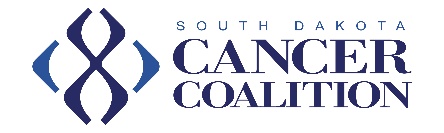 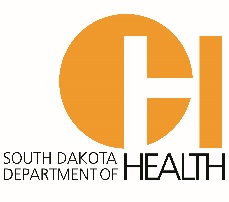 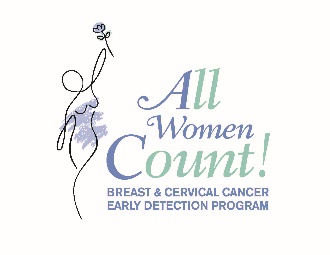 